СОВЕТ ДЕПУТАТОВ муниципального образования СПАССКИЙ сельсовет Саракташского района оренбургской областиПЕРВЫЙ созывР Е Ш Е Н И Е тридцатого внеочередного заседания Совета депутатов Спасского сельсовета первого созыва15.11.2018                                   с. Спасское                                         № 129В соответствии со ст. 27 Федерального закона от 06.10.2003 № 131-ФЗ «Об общих принципах организации местного самоуправления в Российской Федерации», Положением о территориальном общественном самоуправлении в муниципальном образовании Спасский сельсовет Саракташского района Оренбургской области, утвержденным решением Совета депутатов Спасского сельсовета от 10.09.2018 № 117, Положением о порядке назначения и проведения собраний (конференций) граждан муниципального образования Спасского сельсовет Саракташского района Оренбургской области, утвержденного решением Совета депутатов Спасского сельсовета от 10.09.2018 № 116, руководствуясь ст.15 Устава муниципального образования  Спасский сельсовет, на основании поступившего уведомления инициативной группы села НижнеаскаровоСовет депутатов Спасского сельсоветаРЕШИЛ:1. Созвать конференцию граждан по инициативе населения села Нижнеаскарово муниципального образования Спасский сельсовет Саракташского района Оренбургской области 29 ноября 2018 года в 15.00 часов в сельском клубе. 2. Установить норму представительства делегатов: один делегат от 15 жителей, имеющих право на участие в конференции. 3. В период с 19 по 23 ноября 2018 года организовать сбор подписей жителей для выборов делегатов конференции. 4. Определить уполномоченным органом на проведение конференции граждан по вопросу создания территориального общественного самоуправления в границах села Нижнеаскарово администрацию муниципального образования Спасский сельсовет Саракташского района.5. Организацию исполнения настоящего решения возложить на главу муниципального образования Спасский сельсовет Саракташского района В.А.Спицина.6. Настоящее решение вступает в силу со дня подписания, подлежит обнародованию и размещению на официальном сайте администрации муниципального образования Спасский сельсовет Саракташского района Оренбургской области в сети «Интернет». 7. Контроль за исполнением настоящего решения возложить на постоянную комиссию Совета депутатов сельсовета по мандатным вопросам, вопросам местного самоуправления, законности, правопорядка, работе с общественными и религиозными объединениями, национальным вопросам и делам военнослужащих (Кормушин С.П.).Председатель Совета депутатов,глава муниципального образования                                            В.А.Спицин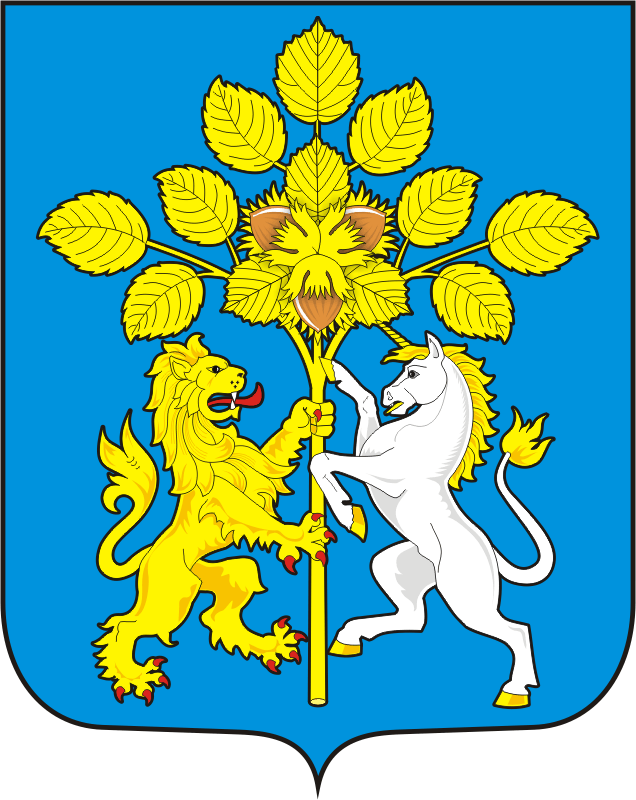 О созыве конференции граждан по инициативе населения села Нижнеаскарово муниципального образования Спасский сельсовет Саракташского района Оренбургской областиРазослано:администрации сельсовета, депутатам, инициативной группе села Нижнеаскарово, прокуратуре района, постоянной комиссии, официальный сайт администрации сельсовета, в дело 